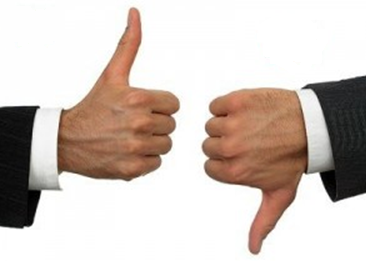 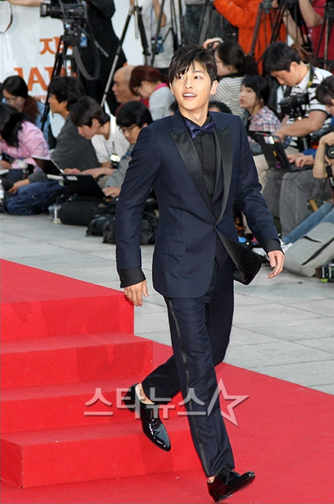 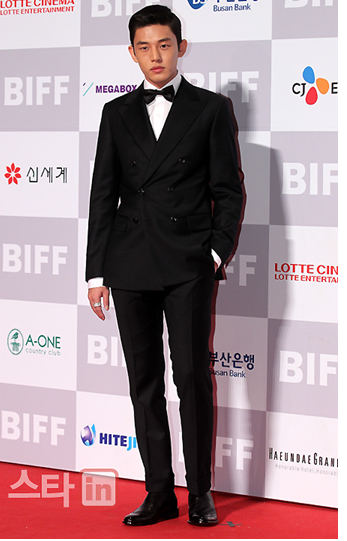 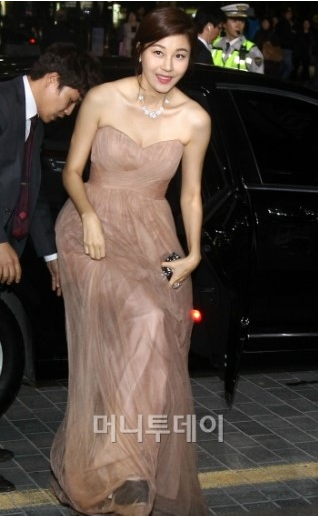 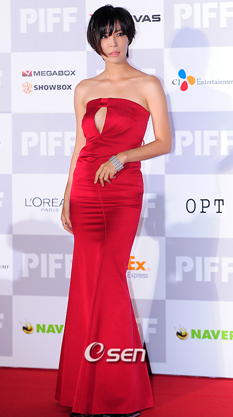 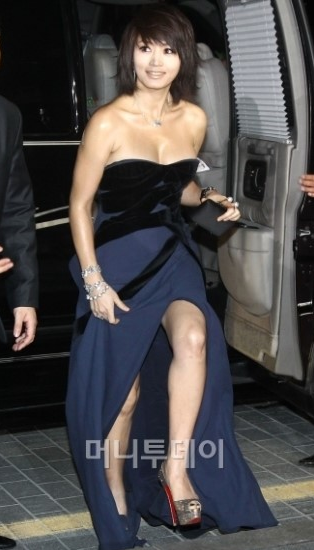 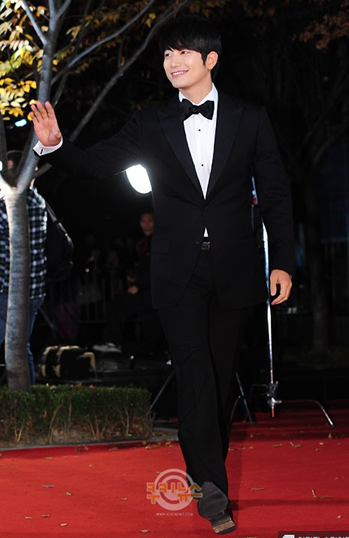 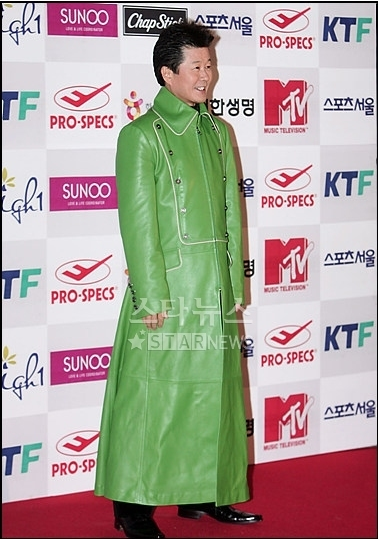 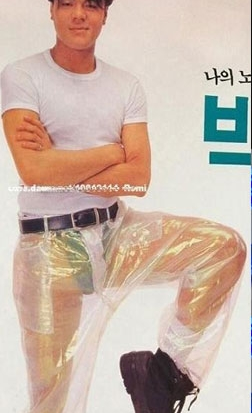 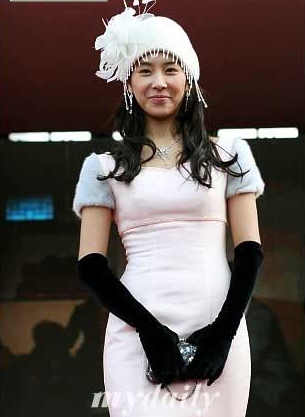 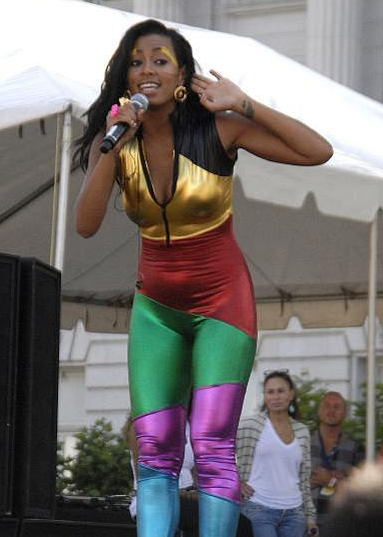 Superlatives Word Search PuzzlesBESTCLEVERESTFUNNIESTHIGHESTHOTTESTKINDESTQUICKESTSILLIESTTALLESTWORSTSuperlative QuestionsYoung*A part of your face (eyes, ears, nose, mouth, etc) that you like the most*The best celebrity everSu*A person who is the most trustworthy *A thing or skill that you want to achieve or learn the most heartilyMin*A person who you send the most text messages (friend, mom, dad, sister, brother, etc)*The scariest insect or animalGrace A*The worst memory in your life *The best memory in your lifeHyun*The closest family member *The most favorite teaching styleMiki*A fashion style that you like the most for your boyfriend (casual, suit, etc)*The most regrettable thing in your lifeDwann*The worst thing you have ever done until you graduated the college*The most precious thing or person Sunny *A thing that you want to invent or to create the most*The most desired superpower (fly, transparent, etc)Grace Park*Your most favorite hair style for yourself*The most dislikable person in your entire lifeGrammar Lesson PlanGrammar Lesson PlanGrammar Lesson PlanGrammar Lesson PlanGrammar Lesson PlanSuperlative: Best of the Best, Worst of the WorstSuperlative: Best of the Best, Worst of the WorstSuperlative: Best of the Best, Worst of the WorstSuperlative: Best of the Best, Worst of the WorstSuperlative: Best of the Best, Worst of the WorstInstructor:AnneLevel:Upper IntermediateStudents:9Students:9Length:30 minutesMaterials:White board, board markersPictures of the best and the worst dressersSuperlatives word search puzzles (9)9 pieces of paper with two different questionsBlank sheets of paper (9)Materials:White board, board markersPictures of the best and the worst dressersSuperlatives word search puzzles (9)9 pieces of paper with two different questionsBlank sheets of paper (9)Materials:White board, board markersPictures of the best and the worst dressersSuperlatives word search puzzles (9)9 pieces of paper with two different questionsBlank sheets of paper (9)Materials:White board, board markersPictures of the best and the worst dressersSuperlatives word search puzzles (9)9 pieces of paper with two different questionsBlank sheets of paper (9)Materials:White board, board markersPictures of the best and the worst dressersSuperlatives word search puzzles (9)9 pieces of paper with two different questionsBlank sheets of paper (9)Aims-Main : To enable Ss to improve their grammar on superlative adjectives through various activities -Secondary: Ss will learn how to make superlatives in different occasions -Personal: I want to manage the pace by speaking more slowlyAims-Main : To enable Ss to improve their grammar on superlative adjectives through various activities -Secondary: Ss will learn how to make superlatives in different occasions -Personal: I want to manage the pace by speaking more slowlyAims-Main : To enable Ss to improve their grammar on superlative adjectives through various activities -Secondary: Ss will learn how to make superlatives in different occasions -Personal: I want to manage the pace by speaking more slowlyAims-Main : To enable Ss to improve their grammar on superlative adjectives through various activities -Secondary: Ss will learn how to make superlatives in different occasions -Personal: I want to manage the pace by speaking more slowlyAims-Main : To enable Ss to improve their grammar on superlative adjectives through various activities -Secondary: Ss will learn how to make superlatives in different occasions -Personal: I want to manage the pace by speaking more slowlyLanguage Skills:Reading: Ss will read each other’s answersListening: Ss will listen to what others saySpeaking: Ss will talk about their own experiencesWriting: Ss will write down answers about different questionsLanguage Skills:Reading: Ss will read each other’s answersListening: Ss will listen to what others saySpeaking: Ss will talk about their own experiencesWriting: Ss will write down answers about different questionsLanguage Skills:Reading: Ss will read each other’s answersListening: Ss will listen to what others saySpeaking: Ss will talk about their own experiencesWriting: Ss will write down answers about different questionsLanguage Skills:Reading: Ss will read each other’s answersListening: Ss will listen to what others saySpeaking: Ss will talk about their own experiencesWriting: Ss will write down answers about different questionsLanguage Skills:Reading: Ss will read each other’s answersListening: Ss will listen to what others saySpeaking: Ss will talk about their own experiencesWriting: Ss will write down answers about different questionsLanguage Systems:Lexis: superlative adjectivesFunction: none to discussStructure: none to discussPhonology: superlativeDiscourse: none to discussLanguage Systems:Lexis: superlative adjectivesFunction: none to discussStructure: none to discussPhonology: superlativeDiscourse: none to discussLanguage Systems:Lexis: superlative adjectivesFunction: none to discussStructure: none to discussPhonology: superlativeDiscourse: none to discussLanguage Systems:Lexis: superlative adjectivesFunction: none to discussStructure: none to discussPhonology: superlativeDiscourse: none to discussLanguage Systems:Lexis: superlative adjectivesFunction: none to discussStructure: none to discussPhonology: superlativeDiscourse: none to discussAssumptions:Ss know most of the adjectives that are usedSs learned comparative adjectives Assumptions:Ss know most of the adjectives that are usedSs learned comparative adjectives Assumptions:Ss know most of the adjectives that are usedSs learned comparative adjectives Assumptions:Ss know most of the adjectives that are usedSs learned comparative adjectives Assumptions:Ss know most of the adjectives that are usedSs learned comparative adjectives Anticipated Problems:If time is shortIf students finish their tasks earlier than anticipatedIf there are odd numbers of Ss when doing pair-work activityAnticipated Problems:If time is shortIf students finish their tasks earlier than anticipatedIf there are odd numbers of Ss when doing pair-work activityAnticipated Problems:If time is shortIf students finish their tasks earlier than anticipatedIf there are odd numbers of Ss when doing pair-work activitySolutions:Cut post-activity discussion short and only ask 2~3 Ss to share their experiences.Do SOS activityMake one group with three peopleSolutions:Cut post-activity discussion short and only ask 2~3 Ss to share their experiences.Do SOS activityMake one group with three peopleReferences: www.google.comhttp://blog.naver.com/gogzonehttp://blog.naver.com/slrkanjsepdiwww.eslpuzzles.comReferences: www.google.comhttp://blog.naver.com/gogzonehttp://blog.naver.com/slrkanjsepdiwww.eslpuzzles.comReferences: www.google.comhttp://blog.naver.com/gogzonehttp://blog.naver.com/slrkanjsepdiwww.eslpuzzles.comReferences: www.google.comhttp://blog.naver.com/gogzonehttp://blog.naver.com/slrkanjsepdiwww.eslpuzzles.comReferences: www.google.comhttp://blog.naver.com/gogzonehttp://blog.naver.com/slrkanjsepdiwww.eslpuzzles.comLead-inLead-inLead-inMaterials: BoardMaterials: BoardMaterials: BoardTime1 minSet UpWhole classProcedure:Hey everyone. How are you guys doing?This afternoon, I am going to hang-out with my best friend. It’s been a month since I haven’t seen her. Does everyone have a best friend? Why is a best friend special?   Pre- ActivityPre- ActivityPre- ActivityPre- ActivityPre- ActivityMaterials: Pictures, BoardMaterials: Pictures, BoardMaterials: Pictures, BoardMaterials: Pictures, BoardMaterials: Pictures, BoardTime1 min5 min3 min2 minTime1 min5 min3 min2 minSet UpWhole ClassWhole ClassGroup Whole ClassProcedure:I. ElicitingT: Look at these pictures. What do you see? (Ss answer)Does she look good? How about her? (Ask them several times with a number of pictures)Can you guess what this is about? You often see these pictures in the magazines or in online articles. Yes. They are the best or the worst dressers.  Today, we are going to learn superlative adjectives such as the best or the worst. II. ChartT: It is quite simple to make superlatives. (Go through the chart and explain the four rules to make superlative adjectives.)There are some irregular conjugations though. Do you know what word is going to be in the blanks? (Go through all the blanks: best, worst, most, most, least)Great job! Now let me explain a difference between the latest and the last. (Explain using the chart: latest=recent/ last=final)CCQDoes best mean something that’s negative? (N)Does worst mean something that’s negative? (Y)III. Word Search PuzzleT: Here are the first handouts. (Give Ss the puzzle)Don’t look at the paper until I say go.(Make two groups by letting them say Fri, Day, Fri, Day in turns)  InstructionFind the listed words as soon as possible. Work in groups. When your group is done searching, say “done.” The group who finishes the task earlier wins. You have the maximum of 3 minutes. ICQWhen you finish searching, what do you say? (done)How many minutes do you have in maximum? (3)Are you working as a group? (yes)Monitor discreetly.T: Okay, so the winner is the Fri team (or the Day team). Now can you say a sentence using the listed superlative adjectives? Let me start. My best friend is the funniest girl I have ever met. (Ask at least 5 Ss)Procedure:I. ElicitingT: Look at these pictures. What do you see? (Ss answer)Does she look good? How about her? (Ask them several times with a number of pictures)Can you guess what this is about? You often see these pictures in the magazines or in online articles. Yes. They are the best or the worst dressers.  Today, we are going to learn superlative adjectives such as the best or the worst. II. ChartT: It is quite simple to make superlatives. (Go through the chart and explain the four rules to make superlative adjectives.)There are some irregular conjugations though. Do you know what word is going to be in the blanks? (Go through all the blanks: best, worst, most, most, least)Great job! Now let me explain a difference between the latest and the last. (Explain using the chart: latest=recent/ last=final)CCQDoes best mean something that’s negative? (N)Does worst mean something that’s negative? (Y)III. Word Search PuzzleT: Here are the first handouts. (Give Ss the puzzle)Don’t look at the paper until I say go.(Make two groups by letting them say Fri, Day, Fri, Day in turns)  InstructionFind the listed words as soon as possible. Work in groups. When your group is done searching, say “done.” The group who finishes the task earlier wins. You have the maximum of 3 minutes. ICQWhen you finish searching, what do you say? (done)How many minutes do you have in maximum? (3)Are you working as a group? (yes)Monitor discreetly.T: Okay, so the winner is the Fri team (or the Day team). Now can you say a sentence using the listed superlative adjectives? Let me start. My best friend is the funniest girl I have ever met. (Ask at least 5 Ss)Main ActivityMain ActivityMain ActivityMain ActivityMain ActivityMaterials: 9 pieces of paper with two different questions, Board Materials: 9 pieces of paper with two different questions, Board Materials: 9 pieces of paper with two different questions, Board Materials: 9 pieces of paper with two different questions, Board Materials: 9 pieces of paper with two different questions, Board Time5 min6 minTime5 min6 minSet UpIndividuallyWhole ClassProcedure:I. Superlative Q&AT: Now, I will give you two different questions. InstructionWrite down your answers in full sentence using superlative adjectives. You have 5 minutes. Work individually.CCQDoes the scariest thing mean something you want to be with? (N)Does the most favorite mean something you like the best? (Y)ICQWhat are you doing?How many minutes do you have?Are you working individually?T: Now, give the paper back to me. (Put them in a cup)Pick one of these. Young, can you read the questions and the answers? Everyone guess who the person is.Procedure:I. Superlative Q&AT: Now, I will give you two different questions. InstructionWrite down your answers in full sentence using superlative adjectives. You have 5 minutes. Work individually.CCQDoes the scariest thing mean something you want to be with? (N)Does the most favorite mean something you like the best? (Y)ICQWhat are you doing?How many minutes do you have?Are you working individually?T: Now, give the paper back to me. (Put them in a cup)Pick one of these. Young, can you read the questions and the answers? Everyone guess who the person is.Post- ActivityPost- ActivityPost- ActivityPost- ActivityMaterials: Blank sheets of paperMaterials: Blank sheets of paperMaterials: Blank sheets of paperMaterials: Blank sheets of paperTime3 min3 min1 minTime3 min3 min1 minSet upIndividualWhole ClassWhole ClassProcedureI. Free ProductionT: Now let’s talk about the best and the worst experiences of our life. InstructionWrite down your story about the best and the worst memory. You have 3 minutes. Work individually.CCQDoes best mean something that’s negative? (N)Does worst mean something that’s negative? (Y)ICQWhat are you writing? Are you working in pairs? (no)How many minutes do you have? (2)T: Young, can you share your story?(Ask other Ss checking time)II. Conclude LessonError CorrectionT: I didn’t hear any mistakes today. You guys did a great job. FeedbackHow was today’s class? Did you have any difficulties? See you guys tomorrow!I Q R E D L O C H T T T K H G V N K M E D T Q G S Q B K A C L Q Y S Z D S W E E X R M R M L K R E T T E B S T Q C E D F K T S E K C I U Q T L D T E R F U L P I M T N O E I S R R X T S E L L A T R V W E E F K W F R E I S A E E J G G U I O T A U Z H Z C R F N N N N B A S T E N U I E P O O N D C K I E T S S N S I L L I E S T Z B H E R V T I L M E S X V H N M G S O F A R E R T B D A T R X I T W O R S T S G T S E T T O H R E H T R A F T W X V X T V X 